Пример резюме товароведаФИОДата рождения: xx.xx.xxxx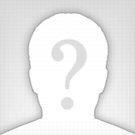 Город: МоскваМоб. телефон: +7 (000) 000 00 00E-mail: xxxxxxxxxxx@gmail.comОсновные данные:Желаемая должность:ТовароведЗанятость: постояннаяОпыт работы: от 5 летИностранные языки: английскийВодительские права: естьАвтомобиль: естьОпыт работы:2013 — 2016Компания: ООО «MANGO»ТовароведОбязанности:Обеспечение бесперебойной работы складаОбеспечение приема и хранения непродовольственного товара согласно стандартам компании ООО «MANGO»Ведение учета движения товара, регулярное проведение инвентаризацийСвоевременное и точное комплектование партий товара для подачи в торговый залПодготовка товара к продаже, маркирование товараПодготовка и оформление товара к возврату в конце сезона2010 — 2013Компания: ЗАО «Достаток» (Лэтуаль)ТовароведОбязанности: Обеспечение бесперебойной работы складаОбеспечение приема и хранения товара согласно стандартам компании Л'ЭтуальВедение учета движения товара, регулярное проведение инвентаризацийСвоевременное и точное комплектование партий товара для подачи в торговый залПодготовка товара к продаже, маркирование товараЗаместитель директора магазина в его отсутствиеОбразование:2005 — 2010Новосибирский государственный аграрный университет (НГАУ), Бухгалтерский учет и аудит Профессиональные навыки:Навыки телефонных переговоровНавыки общения с людьмиЗнание нормативной документации (СЭЗ, сертификат, декларация)Умение работать в коллективеРабота с системой 1СОпытный пользователь ПК и оргтехникиНавыки решения конфликтных ситуацийЗнание Правил торговли и Закона о защите прав потребителейО себе:Грамотная устная и письменная речьНе конфликтностьАккуратностьГотовность работать в активном режимеОтветственностьОрганизованностьИсполнительностьЛегкая обучаемостьСтремление к профессиональному ростуСтрессоустойчивость